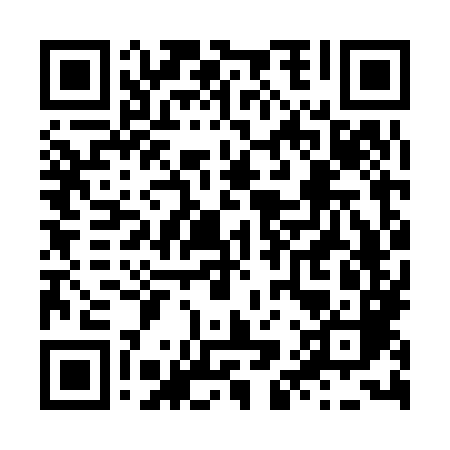 Prayer times for Geumsan County, South KoreaWed 1 May 2024 - Fri 31 May 2024High Latitude Method: NonePrayer Calculation Method: Muslim World LeagueAsar Calculation Method: ShafiPrayer times provided by https://www.salahtimes.comDateDayFajrSunriseDhuhrAsrMaghribIsha1Wed4:025:3712:274:137:178:472Thu4:005:3612:274:137:188:493Fri3:595:3512:274:137:198:504Sat3:575:3412:274:137:208:515Sun3:565:3312:274:137:218:526Mon3:555:3212:274:137:228:537Tue3:535:3112:274:137:238:548Wed3:525:3012:274:147:238:569Thu3:515:2912:274:147:248:5710Fri3:495:2812:264:147:258:5811Sat3:485:2712:264:147:268:5912Sun3:475:2712:264:147:279:0013Mon3:455:2612:264:147:289:0214Tue3:445:2512:264:147:289:0315Wed3:435:2412:264:157:299:0416Thu3:425:2312:264:157:309:0517Fri3:415:2312:264:157:319:0618Sat3:405:2212:274:157:329:0719Sun3:395:2112:274:157:329:0820Mon3:385:2012:274:157:339:1021Tue3:375:2012:274:167:349:1122Wed3:365:1912:274:167:359:1223Thu3:355:1912:274:167:359:1324Fri3:345:1812:274:167:369:1425Sat3:335:1712:274:167:379:1526Sun3:325:1712:274:167:389:1627Mon3:315:1612:274:177:389:1728Tue3:305:1612:274:177:399:1829Wed3:305:1612:284:177:409:1930Thu3:295:1512:284:177:409:2031Fri3:285:1512:284:177:419:21